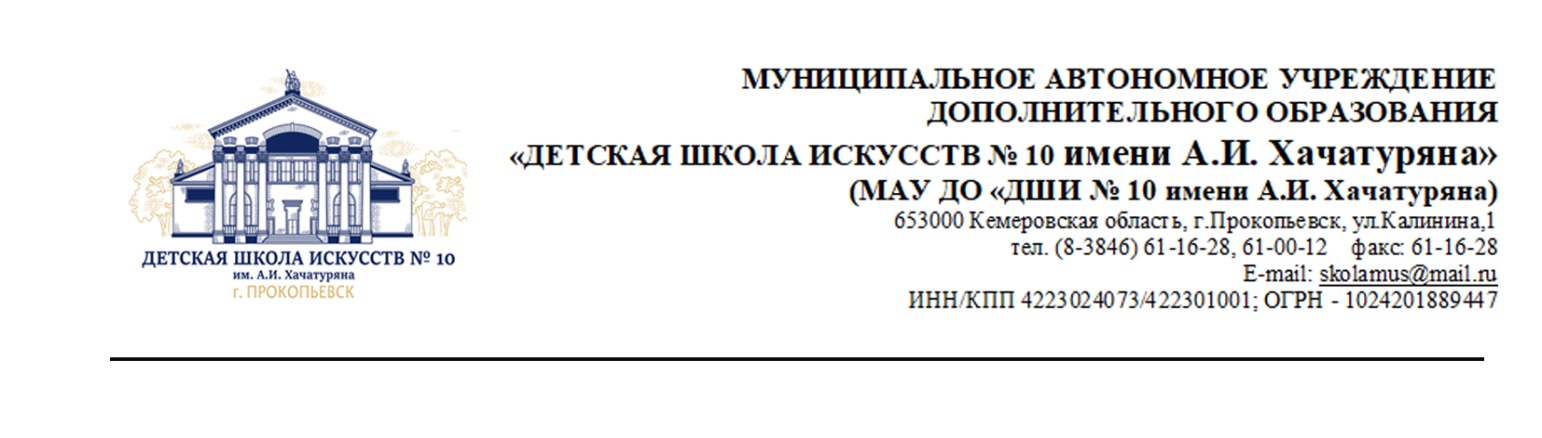 Безопасность на водеСолнце, воздух и вода при правильном их использовании являются источником закалки и укрепления здоровья человека. Однако нарушения правил поведения при нахождении у водоемов влекут за собой тяжелейшие последствия вплоть до утопления. Каждый год в России тонут 15-20 тысяч человек, из которых около 30% дети. Вот почему каждый человек должен своевременно научиться плавать, постоянно соблюдать меры безопасности на воде и уметь оказывать помощь пострадавшим. Особенно опасно нахождение у воды детей без присмотра взрослых. Ребенок может просто споткнуться и упасть лицом в воду даже на мелком месте.Безопасность детей на воде. Правила безопасности на водеЧтобы избежать беды, детям и взрослым необходимо строго соблюдать ряд простых правил поведения на воде:- Большинство людей тонут не из-за того, что плохо плавают, а потому, что, заплыв далеко или испугавшись, поддаются панике и не надеются на себя.Полезно овладеть техникой отдыха для того, чтобы, начав из-за чего-нибудь нервничать во время плавания, вы смогли просто расслабиться и отдохнуть. А потом, придя в себя, доплыть до берега.При отсутствии волн лучше всего отдыхать в положении на спине. Чтобы обеспечить горизонтальное положение тела, надо вытянуть прямые расслабленные руки за головой, ноги развести в стороны и слегка согнуть. Если этого недостаточно и ноги начинают опускаться вниз, то необходимо слегка согнуть руки в луче-запястных суставах и приподнять кисти над поверхностью воды, тогда ноги сразу всплывут. Тело примет горизонтальное положение. Можно отдыхать на спине, выполняя медленные и плавные движения ногами и руками под водой, затрачивая при этом минимальные усилия.- купаться можно не раньше, чем через 1,5-2 часа после еды.- не рекомендуется заниматься плаванием в открытых водоемах, при температуре воды ниже +15 °С, так как возможна внезапная потеря сознания и смерть от холодового шока. Развитию шока нередко способствует перегревание организма перед плаванием и неожиданно быстрое погружение в холодную воду.- нельзя нырять в незнакомых местах - на дне могут оказаться притопленные бревна, камни, коряги.- не прыгать в воду с лодок, катеров, причалов и других сооружений, не приспособленных для этих целей.- желательно для купания выбирать специально отведенные для этого места.- не заплывать далеко от берега, за буйки, обозначающие границы безопасной зоны.- не подплывать близко к судам (моторным, парусным), лодкам, баржам. При их приближении уровень воды в водоеме значительно повышается, а при прохождении - резко падает и смывает все, что находится на берегу. Имели место случаи, когда под дно теплохода или баржи затягивало рядом плавающих людей.- не следует купаться в заболоченных местах и там, где есть водоросли или тина.Если обстоятельства сложились так, что вы попали в заросли водорослей, сохраняйте присутствие духа. С водорослями можно легко справиться, только необходимо не поддаваться мысли, что растения могут вас утопить. Плыть в зарослях водорослей приходится с частыми остановками, так как необходимо освобождаться от стеблей растений. Гребки руками выполняются у самой поверхности воды.- нельзя входить в воду после перегревания на солнце или сильного охлаждения тела до образования "гусиной кожи".- нельзя быстро погружаться и прыгать в воду после принятия солнечных ванн, бега, игр без постепенной адаптации к холодной воде.- категорически запрещается входить в воду и купаться в нетрезвом состоянии.- ни в коем случае не плавать на надувных матрацах, автомобильных камерах, надувных игрушках – подручное средство может оказаться неисправным, порваться, человек внезапно окажется в воде, а это очень опасно даже для умеющих хорошо плавать. Кроме того, даже слабый ветер способен унести их далеко от берега.- нельзя купаться в штормовую погоду или в местах сильного прибоя.- если вы оказались в воде с сильным течением, не пытайтесь плыть навстречу течению, справиться с ним сил не хватит; в этом случае нужно плыть по течению, но так, чтобы постепенно приближаться к берегу.- если попали в водоворот, не пугайтесь, наберите побольше воздуха, нырните и постарайтесь резко свернуть в сторону от него.- никогда не следует толкать кого-либо в воду, в особенности неожиданно, так как эта шалость может вызвать у людей, очень чувствительных к холодной воде, шок со смертельным исходом.- нельзя шалить в воде, окунать друзей с головой и ставить им подножки. Если вы подплывете к приятелю под водой и резко дернете его за ноги, а он в этот момент как раз сделает вдох - приятель упадет в воду и захлебнется.- нельзя подавать крики ложной тревоги.- нельзя купаться, если у вас повышенная, или пониженная температура. Последствия могут быть непредсказуемыми. Находиться в воде в таком состоянии очень опасно.- если у вас свело судорогой мышцы, ложитесь на спину и плывите к берегу, постарайтесь при этом растереть сведенные мышцы, но лучше всего – иметь при себе "английскую" булавку. Даже один её укол бывает спасает жизнь.Устали плавать? - отдохните, не старайтесь установить рекорд по плаванию. От перенапряжения могут начаться судороги. Мышечная судорога - у пловца сводит ногу. Так бывает не только в холодной воде. Если такое случилось, погрузитесь на секунду в воду с головой и, распрямив сведенную судорогой ногу, с силой потяните за большой палец ступню на себя. Как правило, судорога отступает.- не купайтесь в каналах, обложенных бетонными плитами или камнями, т.к. со временем они обрастают мхом, становятся скользкими. Из такого канала выбраться трудно. Даже тренированный пловец, купаясь в канале, подвергает свою жизнь опасности.- соблюдайте чистоту мест отдыха у воды, не засоряйте водоемы, не оставляйте мусор на берегу и в раздевалках.Как выглядит тонущий человек?Многие думают, что сигналом к тому, чтобы спасать утопающего, нужно считать крики: «Караул! Тону! Помогите!» Это не совсем так (вернее совсем не так). Как подсказывает статистика, реально утопающий не кричит во весь голос и не размахивает руками.Дело в том, что человек, который начинает тонуть (причем нередко это происходит рядом со спасительным берегом), не может кричать, потому что уже «наглотался» воды. Все его усилия направлены на то, чтобы сделать хотя бы один глоток воздуха, а у него не получается, потому что он идет ко дну именно в этот момент. Он не думает о том, как найти выход, а мечтает лишь о том, чтобы ему хватило воздуха для дыхания.Спросите у любого опытного спасателя: как выглядит действительно тонущий человек. Вам ответят, что он не размахивает руками и не кричит: у него просто нет на это сил. Он по мере возможностей активно пытается подняться над водой, чтобы вдохнуть живительный воздух. Он молчит, пытаясь выкарабкаться. Рядом могут резвиться другие люди, совершенно не обращая внимания на этого безмолвного товарища. Нередко люди вообще не понимают, что рядом погибает человек.Если у человека вытаращены глаза, его голова наполовину погружена в воду, он молча целенаправленно пытается двигаться в сторону берега, но у него это плохо получается, он барахтается, как тонущая собачка, - не раздумывайте! Ему нужна помощь!Помощь утопающему. Первая помощь утопающемуЕсли случилось несчастье и кто-то тонет - не впадайте в панику, бегите по берегу до места, откуда ближе всего можно доплыть до тонущего. При этом постарайтесь приметить на берегу какой-нибудь ориентир, чтобы в случае погружения тонушего на дно знать, где его искать, ориентируясь на эту метку.Успокойте и ободрите пловца, заставьте его держаться за плечи спасателя. Если он не контролирует свои действия, то, подплыв к утопающему, поднырните под него и, взяв сзади одним из приемов захвата (классический - за волосы), транспортируйте его к берегу. Если утопающему удалось схватить вас за руку, шею или ноги, немедленно ныряйте - инстинкт самосохранения заставит потерпевшего вас отпустить. Если утопающий находится без сознания, транспортируйте его к берегу, взяв рукой под подбородок, чтобы его лицо постоянно находилось над поверхностью воды.Если человек уже погрузился в воду, не оставляйте попыток найти его на глубине, а затем вернуть к жизни. Это можно сделать, если утонувший находился в воде около 6 минут.Если пострадавший в сознании, пульс и дыхание удовлетворительные и нет жалоб на недостаточность дыхания, то его следует уложить на жесткую сухую поверхность так, чтобы голова была низко опущена, раздеть, растереть сухим полотенцем, дать горячее питье (чай, кофе или 1-2 ст. ложки водки) и укутать теплым одеялом.Если пострадавший извлечен после некоторого пребывания под водой и находится без сознания, в состоянии удушья (асфиксии) или так называемой клинической смерти, нужно вызвать врача.Клиническая (обратимая) смерть – это состояние организма, при котором дыхание и сердечная деятельность прекращаются, однако ткани еще живут и обмен в них, хотя и снижен, но продолжается. В этот период (5-7 минут) можно вернуть организм к жизни, восстановив основные функции.Не теряя времени, до прихода врача следует немедленно приступить к оказанию первой помощи. Пострадавшего раздеть, очистить ему рот и нос от ила, песка, рвотных масс. Также необходимо освободить его дыхательные пути и желудок от воды. Для этого переклоните пострадавшего через колено, положив на живот головой вниз. Затем тряхните несколько раз. Ребенка или подростка можно взять за ноги и потрусить головой вниз.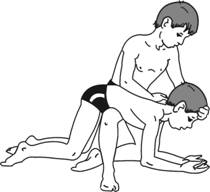 Искуственное дыханиеПрежде чем начать искусственное дыхание необходимо обеспечить проходимость дыхательных путей, без этого применять любой метод бессмысленно.В бессознательном состоянии у человека расслабляются мышцы шеи и головы, что приводит к западению корня языка и надгортанника и как следствие закупорке дыхательных путей.Самый простой и надежный способ обеспечения проходимости дыхательных путей у больного без сознания – запрокидывание головы назад. При запрокидывании головы выдвигается нижняя челюсть, корень языка поднимается и открывается вход в дыхательное горло. Можно использовать валик высотой 15-20 см, который подкладывают под плечи, но тратить драгоценные минуты на то, чтобы найти такой валик или сделать его из чего-нибудь, недопустимо!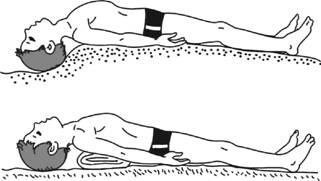 Запрокинуть голову можно, положив одну руку под шею пострадавшего, а другую – на лоб.Техника искусственного дыхания по способу "изо рта в рот":1. Встать сбоку от пострадавшего.2. Одну руку положить под шею пострадавшего, большим и указательным пальцами другой руки зажать носовые ходы, а краем ладони, опираясь на лоб, запрокинуть голову, при этом рот, как правило, открывается.3. Сделать глубокий вдох, слегка задержать выдох и, нагнувшись к пострадавшему плотно прижать свои губы ко рту пострадавшего, создавая как бы непроницаемый для воздуха купол над его ртом, после чего нужно сделать быстрый выдох.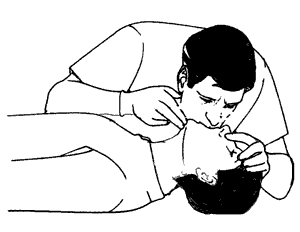 Внимание! Отсутствие герметичности – частая ошибка при оживлении: утечка воздуха через нос или углы рта пострадавшего сводит на нет все усилия! При проведении искусственного дыхания необходимо непрерывно следить, хорошо ли поднимается грудная клетка пострадавшего при искусственном вдохе. Вдох должен длиться около одной секунды.4. После окончания вдоха оказывающий помощь разгибается, ни в коем случае не меняя положения головы пострадавшего, так как иначе его язык западет и полноценного выдоха не будет. Выдох обычно длится около 2 секунд.5. В паузе перед следующим вдохом выполняется 4-6 массажных движений на сердце.Весь цикл повторить, выполняя 16-18 вдохов в минуту в сочетании с массажем сердца (70-72 массажных движения в минуту).Массаж сердцаНачиная с 60-х годов XX века при остановке кровообращения стали широко пользоваться методом непрямого, или закрытого, массажа сердца. Именно этот метод в связи с его простотой, доступностью и малой травматичностью позволил сделать успешным оживление при внезапной смерти вне лечебных учреждений.Каков механизм массажа сердца?Как известно, сердце расположено между двумя костными образованиями: грудиной и позвоночником.Если человека в состоянии клинической смерти положить на спину на что-нибудь жесткое (пол, стол, край кровати и т. п.), а на нижнюю треть грудины нажимать двумя руками с такой силой, чтобы грудина прогибалась на 3-5 см, сердце сдавливается между костными поверхностями – происходит искусственное сжатие, т. е. систола сердца, во время которой кровь из его полостей выталкивается в крупные артерии. Стоит отпустить руки от груди, как за счет эластичности сердце возвращается к первоначальному объему, то есть происходит диастола, во время которой кровь из крупных вен вливается в полость сердца.Техника непрямого массажа сердца:1. Больного уложить на спину на жесткое основание (на землю, на пол, на край кровати и т. п.).Внимание! Проведение массажа сердца на мягкой поверхности не только неэффективно, но и опасно: можно разорвать печень!2. Расстегнуть поясной ремень (или часть одежды, стягивающую верхнюю часть живота), чтобы избежать травмы печени при проведении массажа сердца.3. Встать слева или справа от пострадавшего.4. Очень ответственным моментом непрямого массажа сердца является правильная постановка рук человека, оказывающего помощь. Ладонь руки кладут на нижнюю треть грудины, поверх нее помещают вторую руку. Важно, чтобы обе руки были выпрямлены в локтевых суставах и располагались перпендикулярно поверхности грудины, а также, чтобы обе ладони находились в состоянии максимального разгибания в лучезапястных суставах, т. е. с приподнятыми над грудной клеткой пальцами. В таком положении давление на нижнюю треть грудины производится начальной частью ладоней.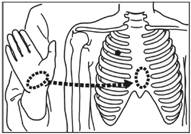 5. Оказывающий помощь быстро наклоняется вперед и, используя тяжесть тела, делает массажное движение, прижимая грудину по направлению к позвоночнику на 3-5 см. Это возможно лишь при средней силе нажима около 50 кг, поэтому массаж сердца следует проводить не только за счет силы рук, но и массы тела.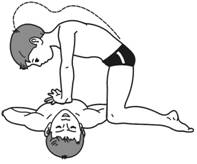 6. При сдавливании сердца между грудиной и позвоночником кровь из его полостей выталкивается в крупные артерии.7. После надавливания на грудину нужно быстро опустить руки. В это время искусственное сжатие сердца (систола) сменяется его расслаблением (диастолой).8. Оптимальным темпом непрямого массажа сердца можно считать для взрослого 70-72 движения в минуту.Проведение непрямого массажа у детей и подростков намного легче, так как их грудная клетка более подвижна и эластична. Детям в возрасте до 12 лет непрямой массаж сердца проводят одной рукой в темпе 30-60 движений в минуту. Грудину можно смещать на 1,5-2 см.Особенно осторожным нужно быть при оказании помощи новорожденным и грудным детям. Для выполнения непрямого массажа сердца у грудных детей достаточно усилий двух пальцев руки взрослого человека. Частота толчков должна быть больше 100-110 в минуту.Внимание! При проведении непрямого массажа сердца возможно осложнение: перелом ребер, который определяется по характерному хрусту во время сдавливания грудины. Это осложнение не должно служить основанием для прекращения массажа.Достоверный признак эффективности массажа сердца – сужение зрачков.Итак, комплекс мер по оживлению можно считать эффективным, если сузились зрачки, порозовела кожа, при массажных толчках ясно ощущается пульс на сонной, бедренной или лучевой артериях.О чем говорят признаки эффективности комплекса оживления? Прежде всего о том, что улучшилось мозговое кровообращение. В этих условиях оживление может продолжаться даже несколько часов, пока не появится самостоятельное сердцебиение у пострадавшего.Если вы начали оживление при внезапной остановке сердца и ваши приемы реанимации оказались полноценными (сузились зрачки, порозовели губы, определяется пульс на крупных сосудах во время массажа сердца) и грудная клетка при проведении искусственного дыхания расширяется, а самостоятельные сокращения сердца не возобновляются, продолжайте оживление и ждите прибытия "скорой помощи". Если вы устали, пусть вас кто-нибудь сменит, но проследите, чтобы он проводил оживление так же грамотно. При необходимости можно и нужно проводить массаж сердца и искусственное дыхание несколько часов.